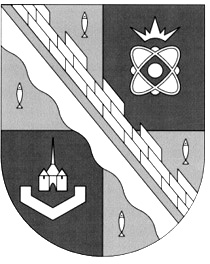 СОВЕТ ДЕПУТАТОВ МУНИЦИПАЛЬНОГО ОБРАЗОВАНИЯСОСНОВОБОРСКИЙ ГОРОДСКОЙ ОКРУГ ЛЕНИНГРАДСКОЙ ОБЛАСТИ(ТРЕТИЙ СОЗЫВ)Р Е Ш Е Н И Еот 07.08.2019 года № 79«О вырубке деревьев и кустарников на территории ДНТСН «Приморский» и размере восстановительной стоимости за снос зеленых насаждений»Рассмотрев обращения администрации Сосновоборского городского округа, председателя ДНТСН «Приморский» о разрешении вырубки деревьев и зеленых насаждений на территории товарищества, освобождении от уплаты восстановительной стоимости за снос данных зеленых насаждений, и на основании пунктов 8 и 9 «Положения о расчете восстановительной стоимости зеленых насаждений на территории муниципального образования Сосновоборский городской округ Ленинградской области (в границах городской черты)», утвержденного решением совета депутатов от 27.06.2018 N131, совет депутатов Сосновоборского городского округаРЕШИЛ:1. Предложить администрации Сосновоборского городского округа со дня вступления в силу проекта межевания района «Липово» разрешить ДНТСН «Приморский» вырубку деревьев и кустарников в границах территории, предполагаемой к предоставлению товариществу для ведения садоводства в границах территориальной зоны Ж-5 (зона садоводств и дачных некоммерческих объединений граждан) согласно утвержденному проекту межевания.2. Установить следующий размер восстановительной стоимости за снос зеленых насаждений:2.1. для земельных участков, предоставляемых членам товарищества в границах территориальной зоны Ж-5 (зона садоводств и дачных некоммерческих объединений граждан) согласно утвержденному проекту межевания – без внесения в бюджет городского округа восстановительной стоимости;2.2. для земельных участков, предоставляемых ДНТСН «Приморский» для осуществления работ по строительству дорог, площадок для установки контейнеров и других объектов общего пользования в границах земельного участка с кадастровым номером 47:15:0106001:32 площадью 50,7 га, ранее предоставленному товаиществу для ведения огородничества и наличия разрешения на вырубку деревьев и зеленых насаждений в соответствии с решеним исполнительного комитета Ленинградского областного совета народных депутатов от 24 ноября 1986 года N446 – без внесения в бюджет городского округа восстановительной стоимости;2.3. для земельных участков, предоставляемых ДНТСН «Приморский» для осуществления работ по строительству дорог, площадок для установки контейнеров и других объектов общего пользования в границах территориальной зоны Ж-5 (зона садоводств и дачных некоммерческих объединений граждан) согласно утвержденному проекту межевания сверх территории, указанной в пункте 2.2 настоящего решения – с внесением 30% от размера расчетной восстановительной стоимости зеленых насаждений находящихся на территории общего пользования товарищества сверх территории, указанной в пункте 2.2 настоящего решения.3. Настоящее решение опубликовать в городской газете «Маяк».4. Настоящее решение вступает в силу со дня официального опубликования в городской газете «Маяк».Заместитель председателясовета депутатов                                                                Н.П. Сорокин